First Name of Application CV No 1647216Whatsapp Mobile: +971504753686 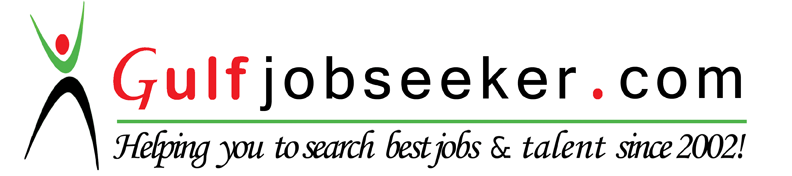 To get contact details of this candidate Purchase our CV Database Access on this link.http://www.gulfjobseeker.com/employer/services/buycvdatabase.phpMotivatedDedicated      Experienced                                                                                                          